MCDA QuestionnaireBefore you begin, please choose the option that best fits your involvement with the programoParent in the Parent Education and Support ProgramoStaff of the Parent Education and Support ProgramoFunder / donor of the Parent Education and Support ProgramoSpecialist in the disability fieldHow to answer the questionsFor each question, you will be presented with two options at a time. You will be given a  scale with numbers that you can use to indicate if you view one option as being more important than the other OR whether you think they are equally important.SECTION AWhich of the following are more important: 1) an implementer's qualification OR 2) an implementer's ability to prepare parents to support children's school readiness?An implementer’s qualification	An implementer’s ability to prepare parents to support children’s school readiness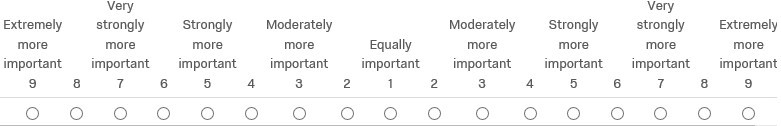 Which of the following are more important: 1) an implementer's qualification OR 2) the amount it costs for an implementer to run the program?An implementer’s qualification	The amount it costs for an implementer to run the programWhich of the following are more important: 1) an implementer's qualification OR 2) an implementer's ability to design program activities?An implementer’s qualification	An implementer’s ability to design program activitiesWhich of the following are more important: 1) an implementer's qualification OR 2) an implementer's ability to educate parents about children's development?An implementer’s qualification	An implementer’s ability to educate parents about children’s developmentWhich of the following are more important: 1) an implementer's qualification OR 2) an implementer's ability to support parents emotionally?An implementer’s qualification	An implementer’s ability to support parents emotionallyWhich of the following are more important: 1) an implementer's ability to prepare parents to support children's school readiness OR 2) the amount it costs for an implementer to run the program?	An implementer’s ability to prepare parents to	The amount it costs for an  support children’s readiness	implementer to run the            
                                                                                             programWhich of the following are more important: 1) an implementer's ability to prepare parents to support children's school readiness OR 2) an implementer's ability to design program activities?An implementer’s ability to prepare parents	An implementer’s ability  to support children’s readiness	to design program 
                                                                                             activitiesWhich of the following are more important: 1) an implementer's ability to prepare parents to support children's school readiness OR 2) an implementer's ability to educate parents about children's development?	An implementer’s ability to prepare parents to	An implementer’s ability to support children’s readiness		educate parents about child 
                                                                                         developmentWhich of the following are more important: 1) an implementer's ability to prepare parents to support children's school readiness OR 2) an implementer's ability to support parents emotionally?An implementer’s ability to prepare parents		An implementer’s ability to to support children’s readiness				support parents 
                                                                                emotionally                                                                        Which of the following are more important: 1) the amount it costs for an implementer to run the program OR 2) an implementer's ability to design program activities?	The amount it costs for  an implementer to	An implementer’s ability to run the program	to design activitiesWhich of the following are more important: 1) the amount it costs for an implementer to run the program OR 2) an implementer's ability to educate parents about children's development?The amount it costs for an implementer	An implementer’s ability to run the program	to educate parents about                   
                                                                                    child developmentWhich of the following are more important: 1) the amount it costs for an implementer to run the program OR 2) an implementer's ability to support parents emotionallyThe amount it costs for  an implementer	An implementer’s ability 
to run the program    				to support parents emotionallyWhich of the following are more important: 1) an implementer's ability to design program activities OR 2) an implementer's ability to educate parents about children's development?An implementer’s ability to design	An implementer’s ability to program activities	to educate parents about child 
                                                                              developmentWhich of the following are more important: 1) an implementer's ability to design program activities OR 2) an implementer's ability to support parents emotionally?	An implementer’s ability to design	An implementer’s ability program activities	to support parents  
                                                                                  emotionallyWhich of the following are more important: 1) an implementer's ability to educate parents about children's development OR 2) an implementer's ability to support parents emotionally?An implementer’s ability to educate parents	An implementer’s 
about child development 	ability to support		parents emotionallySECTION BThis section is similar to Section A. For each question, you will need to choose whether a community worker or occupational therapist is better suited as an implementer of the program, OR whether you think they are equally suited as implementers of the program.For the purposes of this research, the following definitions have been used for the two implementers:Community Worker: Community workers come from the areas in which they work. They are usually trained in community development. Their training could have included training in disability and rehabilitation.Occupational Therapist: A professional worker trained in disability and rehabilitation.Which of the two implementers is better suited to run the program?Community worker	Occupational therapistWhich of the two implementers do you think is more suited to prepare parents to support children's school readiness?Community worker	Occupational therapistWhich of the two implementers do you think is more suited when comparing their overall benefit to the program with the cost for them to run the program?Community worker	Occupational therapistWhich of the two implementers do you think is better suited to design program activities?Community worker	Occupational therapistWhich of the two implementers do you think is better suited to educate parents about children's development?Community worker	Occupational therapistWhich of the two implementers do you think is better suited to emotionally support parents?Community worker	Occupational therapistThank you for completing the questionnaire. Please click the next arrow to submit your responses.